                                        МБДОУ №12 «Сказка»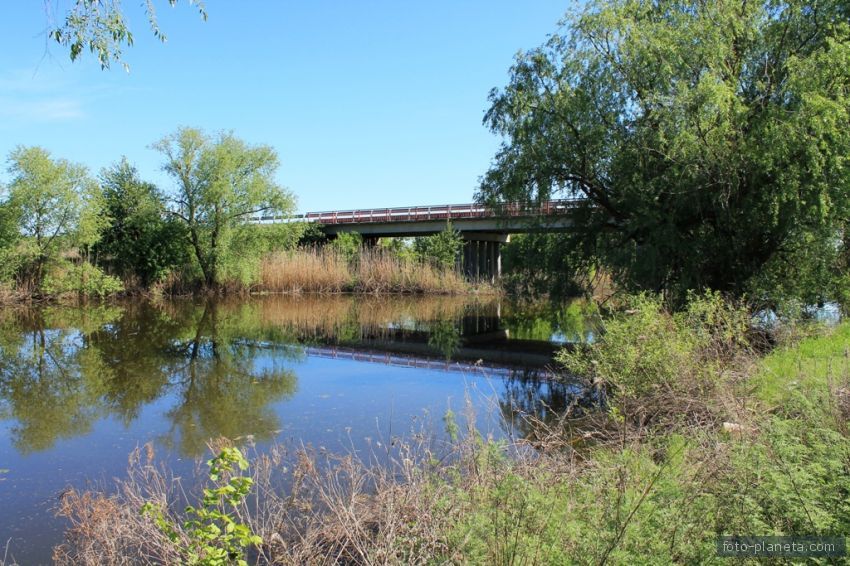 Проект по патриотическому воспитанию«Я юный патриот»Воспитаель: Донецкова О.А.  Х.  ГапкинПояснительная записка.        Изучение истории родной земли, истинной истории нашего Отечества, его трудовых и культурных традиций, устоев народа остается важнейшим направлением в воспитании чувства любви к малой и большой Родине.   Россия – страна высокой духовности, уникальной душевности, открытости, бескорыстия и приветливости.  Россиянам в высшей степени были всегда свойственны любовь к родной земле, гордость своей принадлежностью России. Величайшей национальной ценностью был патриотизм – любовь к своему народу, тяга ко всему русскому, неотрывная привязанность к месту своего рождения, уважение к предкам, традициям, культуре, всему укладу жизни.  В последние десятилетия в России произошли экономические и политические изменения, которые привели к значительной социальной дифференциации населения и потере общих для всех граждан страны духовных ценностей. Эти изменения снизили воспитательное воздействие российской культуры как важнейшего фактора формирования чувства патриотизма. Стала всё более заметной постепенная утрата нашим обществом традиционного российского патриотического сознания.  В  результате урбанизации разрушаются вековые устои традиционной русской семьи. Отсутствие в хуторах  перспективы социального и экономического развития накладывает свой отпечаток на мировоззрение сельчан, что в свою очередь оказало отрицательное воздействие на гражданско-патриотическое воспитание младшего поколения. По использованию же фольклора, с появлением телевидения и компьютеров, деревня практически сравнялась с городом, т.е. нарушился естественный способ сохранения и передачи основ народной культуры. Следовательно, возникла необходимость создания реальных условий, способствующих формированию патриотических качеств личности.  Старший дошкольный  возраст—это период позитивных изменений и преобразований. Поэтому так важен уровень достижений, осуществлённых каждым ребёнком на данном возрастном этапе. Если в данном возрасте ребёнок не почувствует радость познания, не приобретет умения трудиться, не научиться любить близких, беречь природу, не приобретёт уверенность в своих способностях и возможностях, сделать это в дальнейшем будет значительно труднее и потребует неизмеримо более высоких душевных и физических затрат. Кроме того, социальный опыт ребёнка - это не то, что он знает и помнит, потому что прочитал, выучил, а то, что он пережил, и этот опыт постоянно определяет его действия и поступки. В настоящее время ощущается необходимость изучения истории народа, восстановления духовности для формирования нравственной личности, гражданина и патриота России.  Для современного человека стало актуальным восстановление культурно-исторических связей с родным краем, своей малой Родиной.  Начинать этот процесс надо с детства, с самого доступного для детей –  познания личности самого ребенка, жизни его семьи. Знакомясь с биографией своих родителей, бабушек, дети начинают понимать связь времен, преемственность поколений, начинают понимать свою причастность к историческим событиям.  Очень важно с юных лет прививать навыки бережного отношения к природе родного края, к культурно-историческому наследию предков. Воспитание патриотических чувств следует проводить через осознание ребенком  причастности ко всем процессам, происходящим в родном крае, через выбор активной жизненной позиции, через осознание своей значимости, неповторимости.  Чтобы дети стали носителями и продолжателями культурно-исторического наследия своего народа, необходимо их знакомить, убеждать в ценности этих традиций, приобщать к ним, вырабатывать привычку следовать им. Проблемы возрождения, сохранения и развития культурного наследия народа будут в дальнейшем решаться современными детьми. И успешное их решение возможно только при наличии любви, знаний и понимания истории своей Родины, своего края.   Чем сознательнее ребёнок усвоит определённую систему историко-обществоведческих знаний (на данном этапе – на уровне представлений), тем быстрее он займёт необходимую каждому человеку личностно-гражданскую позицию, тем более ответственно и осознанно он будет принимать решения.Актуальность темы.России нужны преданные делу, патриотически настроенные люди. Потому необходима работа по патриотическому воспитанию дошкольников. Актуальность данной темы прописана в ФГОС. «…Стандарт ориентирован на становление личностных характеристик выпускника («портрет выпускника детского сада»):любящий свой народ, свой край и свою Родину;уважающий и принимающий ценности семьи и общества;любознательный, активно и заинтересованно познающий мир;владеющий основами умения учиться, способный к организации собственной деятельности;готовый самостоятельно действовать и отвечать за свои поступки перед семьей и обществом;доброжелательный, умеющий слушать и слышать собеседника, обосновывать свою позицию, высказывать свое мнение;выполняющий правила здорового и безопасного для себя и окружающих образа жизни. …»Сроки реализации программы  Реализация программы рассчитана на 2019-2020 учебный год и представляет собой три содержательные линии.-  «Мой дом, моя семья».-  «Моя малая Родина».- «Моя Родина –  Россия».  Широко используются местные ресурсы: культурные учреждения  хутора (района, области), памятные места. Практическая направленность программы позволяет воспитанникам усваивать материал в деятельности.Рассчитана программа на одно занятие в неделю неделю. Цель программы:  - формирование основ патриотизма, что подразумевает воспитание качеств человека, которые составляют основу его коммуникативной, гражданской и социальной активности, развитие творческих способностей, воспитание уважения к культуре и истории своей семьи, своей малой и большой Родины.Задачи программы:- воспитание патриотов и граждан Отечества, любовь к которому начинается с любви к семье, родным и близким людям;- формирование бережного отношения к природе и всему живому;- развитие интереса к русским традициям;- расширения представлений о России;- знакомство с государственными символами: флагом, гербом, гимном;- формирование чувства уважения и симпатии к другим людям, народам, их традициям.- совместная работа воспитанников с родителями и родственниками по изучению жизни ярких представителей разных поколений в семье и т.п.;Отношения, формируемые в результате общения и деятельности• Доброта, забота, милосердие; любовь и уважение к матери и отцу, старшему поколению в семье, детям, другим людям; благородство, достоинство, толерантность;• осознание того, что мы не безродные, «не Иваны родства своего не помнящие»;• понимание своей ответственности за настоящее и будущее сегодняшней (родительской) и будущей своей семьи, старшее поколение в семье (прабабушек и прадедушек, бабушек и дедушек, отцов и матерей).Планируемые результаты.Реализация данной программы предполагает:- систему краеведческих знаний,- устойчивый интерес к историческому прошлому своей семьи, малой родины и России, уважительное и бережное отношения к памятникам архитектуры и культуры;- любовь и бережное отношение к родной природе;- посильное служение Отечеству, активную жизненную позицию, развитие интереса к познанию, стремление к самовыражению и самореализации;- инициативность и творчество в труде, бережное отношение к результатам труда, осознание значимости труда;- честность, уважительное и доброжелательное отношение к людям, самоуважение и соблюдение правил культуры, организованность, пунктуальность и требовательность к себе.Содержание программного материала1 блок - «Мой дом, моя семья»Цель блока:  изучить историю своей семьи, показать историю происхождения имён и фамилий, воспитывать интерес и уважение к своей семье, её истории, предкам, воспитывать толерантность, содействовать ребёнку в понимании особенности общественных отношений в семье.Задачи: 1. Пробуждение и укрепление родственных чувств и отношений к родителям, братьям и сестрам, старшим и младшим членам семьи, к близким людям.2. Формирование у воспитанников и их родителей интереса к изучению истории, родословной своей семьи, жизни родных и близких, верно служивших и служащих сегодня Родине.3. Формировать представление о природном и социальном окружении человека, умение вести себя в ней в соответствии с общечеловеческими нормами.Содержание программного материала: что мы знаем и не знаем о том, откуда я, и где мои корни; работа в семейном архиве, установление имен и фамилий своих предков; сбор воспоминаний родственников, фотографий, реликвий, заметок различного характера и т.п.Формы занятий:  беседы, ролевые игры,  экскурсии, конкурсы, викторины.Основные методы организации учебно-воспитательного процесса: исследовательские, практические, объяснительно-иллюстративные, репродуктивные, связанные с усвоением готовых знаний, которые сообщаются воспитателем и затем воспроизводятся детими. Им соответствуют такие приемы, как рассказ учителя, объяснение, демонстрация  презентаций, слайд-шоу.Одним из  видов деятельности детей также является  поисково- исследовательский.  Задача воспитателя на этом этапе состоит в том, чтобы дети постепенно осваивали этот вид деятельности.  Большое внимание уделяется практическим работам, например:   нарисовать  иллюстрации, оформить родословную своей семьи, составить альбом по определённой теме и т.д.  Работа по изучению данной темы проходит в совместной деятельности с родителями воспитанников, которые не только помогают в подготовке и проведении различных мероприятий, но и сами становятся активными участниками. Такая совместная деятельность благоприятно воздействует на создание особого творческого микроклимата и в групповом  коллективе, и в семье, когда дети и их родители демонстрируют взаимопонимание, взаимопомощь.Мультимедийное оборудование, программное обеспечение учебного процесса: презентации «Такие разные профессии», «Все работы хороши», «Профессии моих родителей» и т.п.2 блок – «Моя малая Родина»Цель блока:  прививать любовь к родному селу, воспитывать патриотизм через осознание ребёнком сопричастности к истории своего хутора,  познакомить с традициями хутора, рассказать о жителях родного хутора, воспитание гордости за свою Малую Родину.Задачи: 1. Воспитание любви к месту, где родился и живёшь, уважения к его историческому прошлому и настоящему, чувства ответственности за его будущее;2. Развитие творческой активности.3. Ознакомление учащихся с «малой» родиной, её историческим прошлым, настоящим, многообразной флорой, фауной, культурой и национальными традициями.Содержание программного материала: Ростовская область, Константиновский район, хутор Гапкин – частица России. Архитектурные и культурные памятники. Природа и экологические проблемы. Выдающиеся люди нашей Малой Родины; интересные люди: герои войны, труда, людях искусства и т.п.;  народные промыслы, произведения искусства, фольклор, традиции и обычаи  и т.п. Формы занятий: конкурсы, беседы, встречи с тружениками тыла и заслуженными людьми, экскурсии в краеведческий музей школы, конкурс рисунков «Мой хутор», «Моя родная улица», просмотр компьютерных презентаций.Основные методы организации учебно-воспитательного процесса: частично-исследовательский, поисково-исследовательский, объяснительно-иллюстративный, репродуктивный.  Им  соответствуют такие приемы, как  объяснение, иллюстрация, демонстрация презентаций. Большое внимание уделяется практическим работам:  нарисовать  рисунок любимого места в хуторе  и т.д.  Основная задача воспитателя состоит в том, чтобы при помощи методов учебно-воспитательного процесса научить детей добывать  и закреплять знания, полученные на занятиях.Дидактический материал, техническое оснащение занятий: иллюстрации, экспонаты школьного музея.Мультимедийное оборудование, программное обеспечение: презентации «Моя малая родина», «Доской край» и т.п.3 блок – «Моя Родина –  Россия»Цель блока  - обогатить детей знаниями, раскрывающими прошлое страны, прививать любовь к ее культуре, традициям и обычаям, духовным ценностям, воспитывать экологически грамотное отношение к родной природе.Задачи: 1. Утверждение национально – патриотических ценностей, привитие чувств уважения и любви к культуре, природе, истории России, традициям и обычаям народов России.2. Воспитание толерантности по отношению к людям других национальностей, политических взглядов и убеждений.3. Развитие чувства сопричастности традициям и духовным ценностям Родины, желания их сохранять, возрождать и умножать.4.  Обучение полезному времяпровождению в свободное от учебы и других занятий время с использованием традиций народной культуры. Содержание программного материала: Россия – наша Родина, символы государства, историческая справка, географическая справка, народы, населяющие страну, особенности их культуры и истории; ознакомление с образцами народного искусства; природное разнообразие, охрана природы, основы экологической культуры, роль природы в сохранении здоровья человека.Наша Родина в живописи, песнях и стихах. Сотрудничество как основа добрых, созидательных отношений между людьми, исключающих национальные и политические конфликты.Государственная символика России. Герои нашей страны. Формы занятий: викторины, интеллектуальные игры, экскурсии  в школьный музей,  беседы, конкурсы рисунков, просмотр компьютерных презентаций, видеофильмов о природе родного края. Основные методы организации учебно-воспитательного процесса: рассказ, объяснение эффективны в данном блоке, т.к. учебный материал носит информационный характер. Для активизации познавательной деятельности перечисленные методы необходимо сочетать с такими методами как демонстрация, иллюстрация. Структура занятий может включать в себя несколько взаимосвязанных по темам, но различных по типу деятельности частей, например, рассказ воспитателя, игру, разбор иллюстраций, литературных произведений, беседу. Основным видом деятельности детей становится поисково-исследовательский. Большое внимание уделяется практическим работам.Дидактический материал, техническое оснащение занятий: физические карты России, иллюстрации растительного и животного, таблицы природных зон, экспонаты школьного музея; мультимедийные презентации, видеофильмы  и т.п.Формы занятий: викторина, конкурс знатоков истории, конкурс рисунков, беседа,  и т.д.Календарно-тематическое планирование.Сентябрь1. Игра – тренинг «Знакомство».	Сплочение группы для преодоления личностных барьеров и раскрытия индивидуальных возможностей каждого ребенка.2. Кто я такой?	Формировать умение детей осознавать себя как личность. Кто, кто в моем доме живет? Формировать у детей представления о семье, как о людях, которые живут вместе.3. Рисование «Моя семья». Совершенствовать умение детей изображать группу людей- семью, передавая характерные особенности каждого члена семьи.4. Моя семья и родственники.  Познакомить детей с понятием «родословная» и «генеалогическое древо».5. Аппликация «Дом, в котором я живу». Формировать умение создавать несложную композицию; по-разному располагать на пространстве листа изображение своего дома и дополнительных предметов.Октябрь1. Беседа «Вот он какой мой папа дорогой»». Совершенствовать умение детей составлять рассказы о папе.2. Папин портрет. Формировать  умение детей рисовать портрет папы по памяти.3.Моя мама, лучше всех. Воспитывать у детей доброе, внимательное, уважительное отношение к матери, стремление помогать ей.4. Рисуем милой мамочки портрет. Вызвать у детей желание нарисовать портрет своей мамы, передать в рисунке некоторые черты ее обликаНоябрь1.Изготовление подарка  ко  Дню Матери. Развивать умение детей выполнять работу по образцу, используя нетрадиционные техники работы с бумагой.2.Мужчина и женщина в семье. Закрепить представления детей о семье, родственных отношениях, об обязанностях членов семьи.3. « Герб моей семьи». Познакомить детей с историей происхождения семейного герба.4. Рисование «Герб моей семьи». Формировать умение детей изображать герб семьи.5. Профессия моих родителей. Формировать представления детей о трудовой деятельности и ее цели.Декабрь1.Рисование «Профессия моих родителей». Изобразительное творчество. Развивать умение детей рисовать людей в движении2. Семейные ценности	. Расширять представления о традиции семьи. Моя Родина. Знакомить детей с малой родиной, воспитывать любовь к ней.3. Моя малая родина.	Продолжать формировать элементарные представления воспитанников о малой Родине – хуторе Гапкин. История моего села.4. Экскурсия в казачью комнату детского сада. Формировать  патриотическое воспитание детей, через представлений о малой Родине.5. Наши улицы. Познакомить детей поближе с улицами хутора. По хутору мы идем.	Расширять знания о хуторе.Январь1. «Накануне Рождества…» уточнить представления детей о смысле проведения традиционных народных праздников (Рождество, Святки)2. Вот эта улица, вот этот дом.	Расширять знания детей об архитектурных сооружениях своего хутора, через изобразительную деятельность3.«Хутор будущего». Создание интересных архитектурных сооружений: домов-символов, домов-образов; закрепление интереса к изобретательству.4. Профессии людей в хуторе. Расширять знания детей о труде в хуторе.5. История районного центра Константиновска.	Познакомить детей с историей Константиновского района.Февраль1. Константиновск  - моя малая Родина! Познакомить с гербом города расширять знания детей об областном городе, продолжать знакомить их с историческим прошлым родного города.2. 3анятие - экскурсия	познакомить детей с памятными местами и достопримечательностями Константиновска.3. Мои известные земляки.	Познакомить детей с героями родного села.4. Конкурс знатоков «Знатоки родного края»	. Обо6щить знания детей о родном крае, развивая умение применять полученные знания в игре.                               5. Моя большая и малая Родина. Формировать патриотическое воспитание детей через формирование представлений о России и Ростовской  области как о большой и малой Родине.Март1. «С чего начинается Родина?»  Вводное занятие.	 Развивать у детей чувства патриотизма и любви к своей Родине.2. Наша страна – Россия. Формировать в воображении детей образ Родины, представление о России как о родной стране.3. Как жили наши предки славяне. Познакомить детей с образом жизни древних славян, формировать понимание слова предки, понимание того, Россия – страна с большой многовековой историей.4. Богатыри земли русской. Обобщить знания детей об истории возникновения Руси, познакомить с русскими былинными богатырями.5. История Московского Кремля. Познакомить детей с историей возникновения Московского Кремля.Апрель1.Знакомство с государственными символами России: Флаг, Гимн, Герб. 2. Главный город нашей страны. Уточнять и систематизировать знания детей о столицы России – Москве.3. Что значит быть гражданином. Права и обязанности гражданина России. 4. Уточнять представления детей о России как о родной стране, объяснить детям понятие «гражданство».5. Какие народы живут в России.	Познакомить детей с многонациональным составом населения России.6. Разноцветные люди	. Формировать у детей уважительное отношение к людям разных национальностей.Май1. Мое село в годы Великой Отечественной войны.	Знакомить детей с жизнью людей во время ВОВ.2. Государственные праздники России. День Победы. Воспитывать в детях чувство гордости за свой народ, уважение к ветеранам Великой Отечественной войны.3. Экскурсия к памятнику воинам – погибшим в годы Великой Отечественной войны. Расширять представления детей о воинах-защитниках, воспитывать уважение и чувство благодарности ко всем, кто защищал Родину.4. Рисование « Вечный огонь». Воспитывать у детей нравственные и патриотические чувства.5.Викторина «Мы патриоты». Обобщить и систематизировать знания детей о России.Используемая литература:Агапова И.А., Давыдова М.А. Мы – патриоты! - М.: «ВАКО», 2006.Агапова И.А., Давыдова М.А. Беседы о великих соотечественниках с детьми 5-7 лет. – М.: «Сфера», 2005.Вераксы Н. Е., Вераксы А. Н. Проектная деятельность дошкольников. Пособие для педагогов дошкольных учреждений. – М. : .: МОЗАИКА-СИНТЕЗ, 2008;Зеленова Н.Г., Л.Е. Осипова Мы живем е России. М.: 2016Кондыркинская Л.А., Занятия по патриотическому воспитанию в детском саду.-М.: «Сфера», 2010Комаровой , М. А. Васильевой. – 2-е изд. – М.: Мозаика-Синтез, 2011.Можейко И.Я., Сивова Н.А., Соболева Н.А. Наглядное пособие. Государственная    символика России. История и современность.  М.: ЦНСО, 2003.Петрова В.И.  “ Нравственное воспитание в детском саду” Программа и методические рекомендации; М.Мозайка – Синтез, 2005г. Примерная основная общеобразовательная программа дошкольного образования “От рождения до школы” под. редакцией Н. Е. Вераксы, Т. С.Электронные ресурсыhttp://www.moi-detsad.ruhttp://doshvosrast.ruhttp://detsadd narod.ru